                                                       проект                                     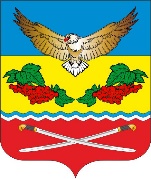 АДМИНИСТРАЦИЯ                                    КАЛИНИНСКОГО СЕЛЬСКОГО ПОСЕЛЕНИЯЦИМЛЯНСКОГО РАЙОНА РОСТОВСКОЙ ОБЛАСТИПОСТАНОВЛЕНИЕ______.04.2023                                          №                                    ст. КалининскаяОбластным законом Ростовской области от 30.06.2023 N 893-ЗС "О внесении изменения в Областной закон "О регулировании земельных отношений в Ростовской области" в Областной закон от 22 июля 2003 года N 19-ЗС "О регулировании земельных отношений в Ростовской области", руководствуясь Уставом муниципального образования «Калининское сельское поселение», на основании протеста прокуратуры Цимлянского района от 29.03.2024 № 7-19/Прдп217-24-20600051, Администрация Калининского сельского поселенияПОСТАНОВЛЯЕТ:     1.Дополнить пункт 6 раздела II подпунктом 6.2 следующего содержания:6.2 Случаи бесплатного предоставления в собственность граждан земельных участков, находящихся в государственной или муниципальной собственности, в связи с участием в специальной военной операции:а) Право на однократное бесплатное приобретение в собственность земельных участков, переданных в собственность Ростовской области или муниципальную собственность в соответствии с Федеральным законом "О порядке безвозмездной передачи военного недвижимого имущества в собственность субъектов Российской Федерации, муниципальную собственность и о внесении изменений в отдельные законодательные акты Российской Федерации", а при отсутствии таких земельных участков - других земельных участков, находящихся в государственной или муниципальной собственности, имеют удостоенные звания Героя Российской Федерации или награжденные орденами Российской Федерации за заслуги, проявленные в ходе участия в специальной военной операции, и являющиеся ветеранами боевых действий военнослужащие, лица, заключившие контракт о пребывании в добровольческом формировании, содействующем выполнению задач, возложенных на Вооруженные Силы Российской Федерации, и лица, проходящие (проходившие) службу в войсках национальной гвардии Российской Федерации и имеющие специальные звания полиции, если указанные военнослужащие и лица на день завершения своего участия в специальной военной операции были зарегистрированы по месту жительства на территории Ростовской области, а при отсутствии такой регистрации - по месту пребывания на территории Ростовской области.В случае гибели (смерти) указанных в абзаце первом настоящего пункта военнослужащих и лиц вследствие увечья (ранения, травмы, контузии) или заболевания, полученных ими в ходе участия в специальной военной операции, право на однократное бесплатное приобретение в собственность земельных участков, находящихся в государственной или муниципальной собственности, имеют зарегистрированные по месту жительства на территории Ростовской области на день смерти (гибели) указанных военнослужащих и лиц члены их семей, к которым относятся вдова (вдовец), не вступившая (не вступивший) в повторный брак, родители, дети в возрасте до 18 лет, дети старше 18 лет, ставшие инвалидами до достижения ими возраста 18 лет, и дети в возрасте до 23 лет, обучающиеся в организациях, осуществляющих образовательную деятельность, по очной форме обучения.б) Лицам, указанным в пункте 1 настоящей статьи, земельные участки предоставляются в собственность в целях индивидуального жилищного или индивидуального гаражного строительства, ведения личного подсобного хозяйства, садоводства или огородничества для собственных нужд.
в) Членам семьи указанных в абзаце первом пункта 1 настоящей статьи военнослужащих и лиц земельный участок предоставляется в общую долевую собственность в равных долях.   2. Контроль над выполнением постановления оставляю за собой.Глава Администрации Калининского сельского поселения	                                           А.Г. СавушинскийО внесении изменений в постановление администрации Калининского сельского поселения 27.09.2018 № 87 «Об утверждении административного регламента Администрации Калининского сельского поселения по предоставлению муниципальной услуги «Представление земельного участка в собственность бесплатно»